Gratin de céleri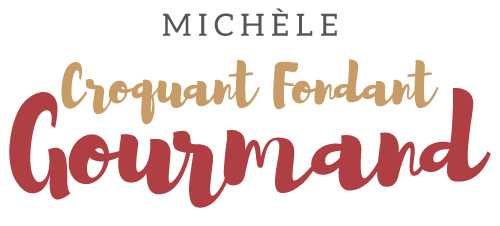  Pour 4 Croquants-Gourmands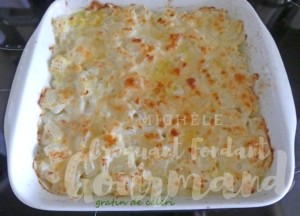 - 1 pied de céleri (780 g épluché)
- 180 g de crème liquide
- 85 g (60 g + 25 g) de parmesan râpé
- Noix de muscade
- Sel & poivre du moulin
- Huile d'oliveUn plat à gratin beurré
Préchauffage du four à 190° C

Nettoyer les branches de céleri et éliminer le maximum de fils.
Couper le  céleri en petits dés et les faire cuire à l'eau bouillante salée 
pendant une dizaine de minutes jusqu'à ce qu'ils soient tendres
mais sans s'écraser.
Les égoutter soigneusement.
Mélanger avec la crème et 60 g de parmesan.
Vérifier l'assaisonnement en sel, râper de la noix muscade et poivrer.
Étaler la préparation dans le plat à gratin.
Parsemer du reste de parmesan.
Arroser d'un filet d'huile d'olive.
Enfourner pour une vingtaine de minutes
jusqu'à ce que le gratin soit doré.
Servir chaud.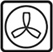 